Workshop Enrollment FormChecks should be made out to Janson Associates, LLC. Enrollment forms can be scanned and emailed to kim@jansonassociates.com or Faxed to 561-557-8634 or Call 401 – 339 -0089 with Questions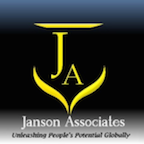 Workshop Desired☐ Leadership Lessons Through HorsesNameCompanyMailing Address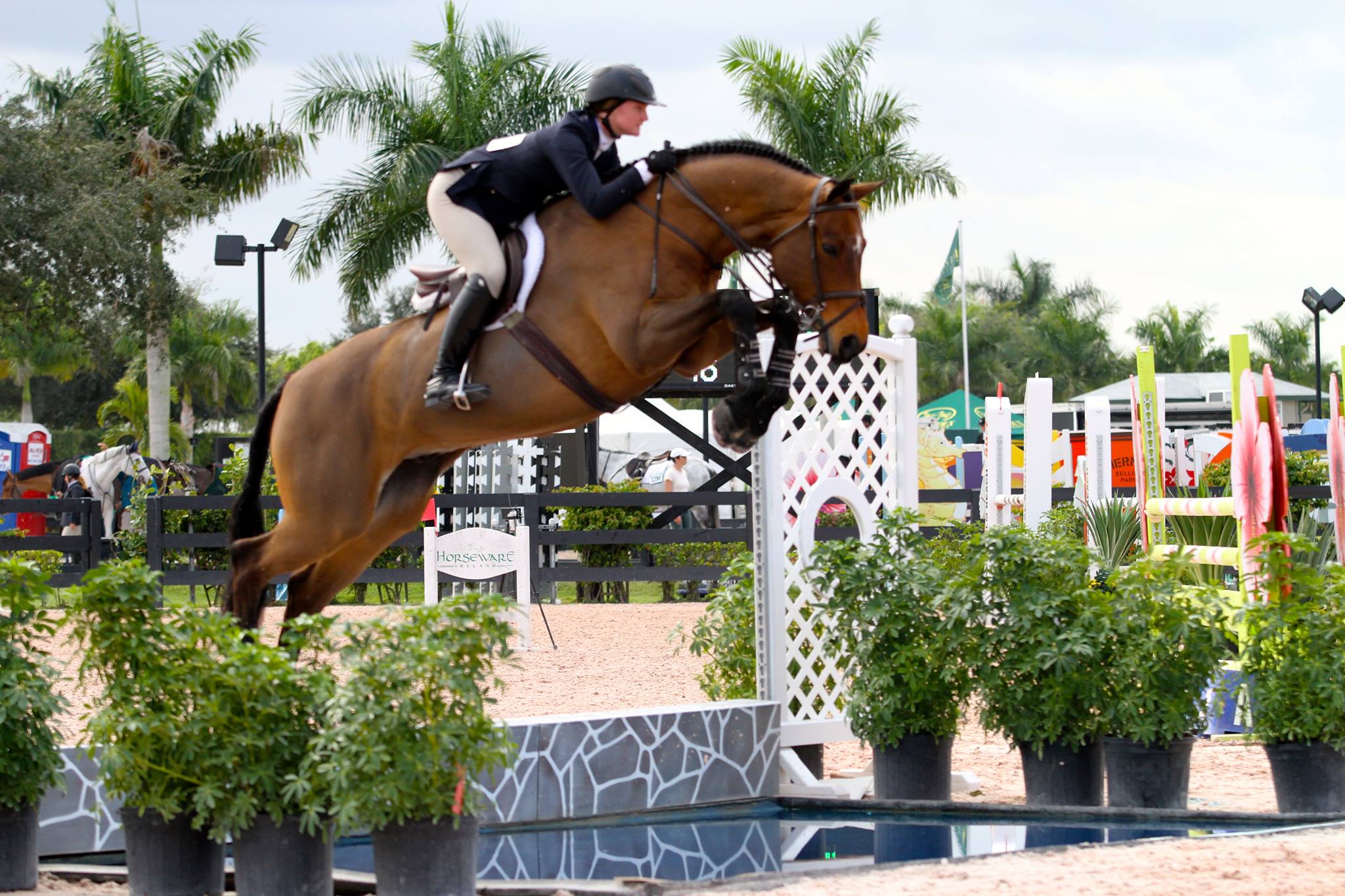 Bill Address – if different from aboveCountryEmail addressContact phone numberType of PaymentCredit Card Type: Visa ___ MC ___  Amex  ____  Check    ___Credit Card InformationCard Number _________________________Name on the Card  _________________________Expiration Date  __________________Security Code: ____________Check NumberPayPal Available at www.jansonassociates.com